Перечни юридических лиц и индивидуальных предпринимателей05.09.2022Перечни юридических лиц и индивидуальных предпринимателей, оказывающих услуги по организации питания в общеобразовательных организациях, перечни юридических лиц и индивидуальных предпринимателей, поставляющих (реализующих) пищевые продукты и продовольственное сырье в общеобразовательные организации.В МБОУ Курская ООШ питание осуществляет И. П. Шаповалов.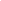 Питание организовано по 2-х недельному цикличному меню, согласованному с санитарными службами и с учётом физиологической потребности детей в биологически ценных веществах, рационы сбалансированы по основным пищевым ингредиентам.  Перечни юридических лиц и индивидуальных предпринимателей